香港交易及結算所有限公司及香港聯合交易所有限公司對本公告之內容概不負責，對其準確性或完整性亦不發表任何聲明，並明確表示概不就因本公告全部或任何部分內容而產生或因倚賴該等內容而引致之任何損失承擔任何責任。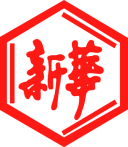 山東新華製藥股份有限公司Shandong Xinhua Pharmaceutical Company Limited（於中華人民共和國註冊成立的股份有限公司）（股份代碼：0719）二零一六年度周年股東大會決議公告誠如日期為二零一七年四月二十七日的關於召開周年股東大會通告中所述，山東新華製藥股份有限公司（「本公司」）之二零一六年度周年股東大會（「周年股東大會」）於二零一七年六月十六日（星期五）下午二時在中華人民共和國（「中國」）山東省淄博市高新區魯泰大道一號本公司會議室舉行，主席要求投票表決建議決議案，所有決議案由本公司股東（「股東」）批准。本公司董事會（「董事會」）欣然公佈有關本公司周年股東大會表決決議案的結果如下：於周年股東大會日期，本公司的已發行股份總數為457,312,830股，其中包括307,312,830股於深圳證券交易所上市的A股及150,000,000股於香港聯合交易所有限公司上市的H股。此乃有權於周年股東大會上出席及對所有建議決議案投票贊成或反對的股份總數。就董事會作出一切合理查詢後所深知、全悉及確信，概無任何股東就周年股東大會上提呈的任何決議案的投票受到限制，亦概無股東於周年股東大會上審議的任何事宜中擁有任何重大權益，並須於周年股東大會上放棄投票。概無本公司股份賦予持有人權利出席周年股東大會，惟須根據香港聯合交易所有限公司證券上市規則（「上市規則」）第13.40條所載放棄投贊成票。概無股東須根據上市規則就於周年股東大會上提呈的決議案放棄投票。本公司的審計師信永中和會計師事務所（特殊普通合夥）擔任周年股東大會的監票人。周年股東大會經北京市競天公誠律師事務所見證，並出具法律意見書，認為本次股東大會的召集、召開程序、出席會議的人員資格符合有關法律、行政法規和本公司的公司章程規定，表決程序合法，表決結果合法有效。承董事會命山東新華製藥股份有限公司張代銘董事長中國，淄博，二零一七年六月十六日於本公告日期，董事會由下列董事組成：序號普通決議案贊成票數及所佔百分比反對票數及所佔百分比棄權票數及所佔百分比總票數1審議及批准二零一六年度本公司年度報告；163,946,69199.99%00%9,6000.01%163,956,2912審議及批准二零一六年度本公司董事會報告；163,946,69199.99%00%9,6000.01%163,956,2913審議及批准二零一六年度本公司監事會報告；163,946,69199.99%00%9,6000.01%163,956,2914審議及批准二零一六年度經審核的財務報告；163,946,69199.99%00%9,6000.01%163,956,2915審議及批准二零一六年度利潤分配方案；163,946,69199.99%9,6000.01%00%163,956,2916審議及批准聘任信永中和會計師事務所（特殊普通合夥）為本公司二零一七年度審計師，並授權董事會確定其酬金的議案；及163,946,69199.99%00%9,6000.01%163,956,2917審議及批准二零一七年度本公司董事及監事酬金議案。163,946,69199.99%9,6000.01%00%163,956,291執行董事 獨立非執行董事張代銘先生（董事長）李文明先生杜德平先生 杜冠華先生陳仲戟先生非執行董事任福龍先生徐列先生趙斌先生 